Répondre aux demandes clients – constitution d’un parc de véhicules – Mettre à jour un planning des véhicules disponiblesSÉANCE 2CONSTITUTION D’UN PARC DE VÉHICULES DE TRANSPORT ROUTIERSÉANCE 2 : CONSTITUTION D’UN PARC DE VÉHICULES DE TRANSPORT ROUTIERPREZI https://prezi.com/2j7sgbjdnhkj/pam-transports/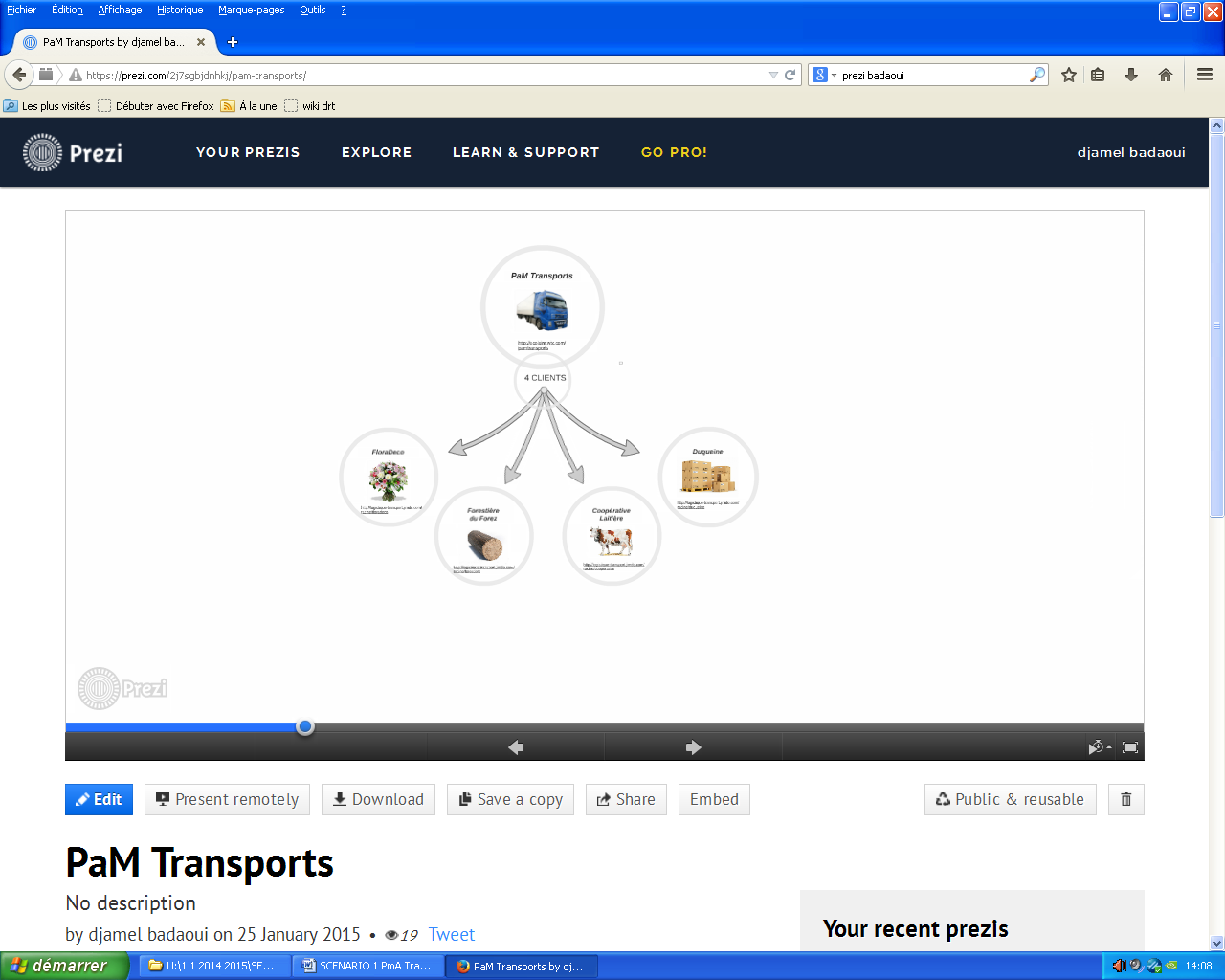 Support professeur : Boîtes mails			Durée estimée : 7 heures (2 heures par séance)Support élève : Boîtes mail, PREZI, Power-PointObjectifChoisir les véhicules selon les besoins de l’entrepriseCadre de l'activité2nde BAC PRO LogistiqueDurée totaleséquence7heures Pré-requisIdentifier les besoin du clientRéceptionner et envoyer un mailLes différents types de véhicules de transport routierNombre élèvesSoit par Binôme ou trio MissionsConditions de réalisationOutilsRéférentiel Bac Pro LogistiqueCompétences et savoirsSÉANCE 1Les différentes carrosseriesA1T2C1 – déterminer les caractéristiques de l’envoiS2.3 - S4.1 -  S4.2 - S4.3 - S4.4 - S7.1 Comportements attendusAdapter sa communication orale à l’interlocuteurPrendre en compte le contenu de la demande écrite ou oraleÊtre attentif à la qualité de l’information saisie et/ou fournieRespecter les instructions du clientSÉANCE 2PaM 01PaM 02PaM 03PaM 04Préparer le parc véhicules(3 heures)En binôme Ou par 4 Ouvrir le nouveau mailLire ce mail et l’imprimerRechercher les véhicules en fonction des consignes donnéesPréparer une brochure power point des choix de véhicules (image + caractéristiques du véhicule)BOÎTE MAILPOWER POINTINTERNETESPACE COLLABORATIFPREZIA1T2C2 – Identifier le type de véhicule à utiliserS2.4Comportements attendusPrendre en compte le contenu de la demande écrite ou oraleÊtre attentif à la qualité de l’information saisie et/ou fournieSÉANCE 3Repérer la disponibilité des véhiculesA1T2C3 – Repérer un véhicule disponibleEntreprisesPersonnelAttribution des postesEt objectifsMissionsOutilsRéférentiel Bac Pro GAPaM 01Séance 2Nom des élèves qui constituent le groupeGestionnaire ExpéditionÊtre capable de :ouvrir un mailappliquer les consignes de recherches internetexploiter les informations Mettre en forme des informationsOuvrir le nouveau mailLire ce mail et l’imprimerOuvrir une documentation sur l’espace collaboratifRechercher les véhicules en fonction des consignes donnéesPréparer une brochure des choix de véhicules (image + caractéristiques du véhicule)BOÎTE MAILESPACE COLLABORATIFPOWER POINTINTERNETPREZIA1T2C2 – Identifier le type de véhicule à utiliserS2.4Comportements attendusPrendre en compte le contenu de la demande écrite ou oraleÊtre attentif à la qualité de l’information saisie et/ou fourniePaM 02Séance 2Nom des élèves qui constituent le groupeGestionnaire ExpéditionÊtre capable de :ouvrir un mailappliquer les consignes de recherches internetexploiter les informations Mettre en forme des informations Ouvrir le nouveau mailLire ce mail et l’imprimerOuvrir une documentation sur l’espace collaboratifRechercher les véhicules en fonction des consignes donnéesPréparer une brochure des choix de véhicules (image + caractéristiques du véhicule)BOÎTE MAILESPACE COLLABORATIFPOWER POINTINTERNETPREZIA1T2C2 – Identifier le type de véhicule à utiliserS2.4Comportements attendusPrendre en compte le contenu de la demande écrite ou oraleÊtre attentif à la qualité de l’information saisie et/ou fournieEntreprisesPersonnelAttribution des postesEt objectifsMissionsOutilsRéférentiel Bac Pro GAPaM 03Séance 2Nom des élèves qui constituent le groupeGestionnaire ExpéditionÊtre capable de :ouvrir un mailappliquer les consignes de recherches internetexploiter les informations Mettre en forme des informationsOuvrir le nouveau mailLire ce mail et l’imprimerOuvrir une documentation sur l’espace collaboratifRechercher les véhicules en fonction des consignes donnéesPréparer une brochure des choix de véhicules (image + caractéristiques du véhicule)BOÎTE MAILESPACE COLLABORATIFPOWER POINTINTERNETPREZIA1T2C2 – Identifier le type de véhicule à utiliserS2.4Comportements attendusPrendre en compte le contenu de la demande écrite ou oraleÊtre attentif à la qualité de l’information saisie et/ou fourniePaM 04Séance 2Nom des élèves qui constituent le groupeGestionnaire ExpéditionÊtre capable de :ouvrir un mailappliquer les consignes de recherches internetexploiter les informations Mettre en forme des informations Ouvrir le nouveau mailLire ce mail et l’imprimerOuvrir une documentation sur l’espace collaboratifRechercher les véhicules en fonction des consignes donnéesPréparer une brochure des choix de véhicules (image + caractéristiques du véhicule)BOÎTE MAILESPACE COLLABORATIFPOWER POINTINTERNETPREZIA1T2C2 – Identifier le type de véhicule à utiliserS2.4Comportements attendusPrendre en compte le contenu de la demande écrite ou oraleÊtre attentif à la qualité de l’information saisie et/ou fourniePaM TransportsMail envoyéAux élèvesSéance 2Mail envoyé aux différents groupesBonjour,Par ce mail je vous transmets mes instructions pour la journée.Avant de débuter votre travail rendez-vous sur PREZI (https://prezi.com/2j7sgbjdnhkj/pam-transports/) pour prendre connaissance des clients de notre Société PaM Transports.PaM débute son activité (nous avons un parc de véhicules pour le transport routier).Pouvez-vous me rechercher 4 véhicules pour me permettre de transporter  et de satisfaire nos différents clients (Flora Déco, Forestier Forez, Coopérative Laitière, Duqueine).Vous trouverez sur cet espace les désidératas  de chaque client.À partir de vos recherches internet, du cours et du diaporama trame se trouvant sur l’espace collaboratif, vous me présenterez une brochure avec la photo de chaque véhicule que vous avez choisi et les caractéristiques de chacun d’eux avec le logiciel POWER POINT.Pour les porteurs  (PV, PTAC, CU)Pour les ensembles articulés (tracteur + semi-remorque ou remorque) (PTAC, PV Rq, PV tracteur, PTRA)Je vous remercie de votre investissement, ce travail est TRÈS IMPORTANT, de la dépendra la réussite de notre société.Bonne journée Mme Grattepanche Responsable LogistiqueDate :Semaines…..Classe : Seconde Logistique (transport)Classe : Seconde Logistique (transport)Discipline : TransportEffectif : .. élèves Effectif : .. élèves SéquenceSéquenceSéquenceSéance 2Séance 2Séance 2Objectifs de la séquence :ouvrir un mail ouvrir une PJ repérer l’émetteur, la forme, le canalrépondre à la demande d’un clientenvoyer un mailTenir un fichier clientsObjectifs de la séquence :ouvrir un mail ouvrir une PJ repérer l’émetteur, la forme, le canalrépondre à la demande d’un clientenvoyer un mailTenir un fichier clientsDéterminer les différentes carrosseriesappliquer les consignes de recherches internet exploiter les informations Mettre en forme des informationsPlace dans la progressionPlace dans la progressionPlace dans la progressionAMONTA1T1 – L’ouverture du dossier client	A1T1C1 – réceptionner la demande du client	AT1C2 – Identifier le client	A1T1C3 -  Identifier les besoins du clientAVAL		A1T2 – La sélection du ou des véhicules de transport			A1T2C3 – Repérer un véhicule disponibleAVAL		A1T2 – La sélection du ou des véhicules de transport			A1T2C3 – Repérer un véhicule disponibleThèmecompétencesObjectifsObjectifsComportements professionnelsConstitution d’un parc de véhiculesA1TC2C2 – identifier les types de véhicules à utiliserouvrir un mailappliquer les consignes de recherches internetexploiter les informations Mettre en forme des informationsouvrir un mailappliquer les consignes de recherches internetexploiter les informations Mettre en forme des informationsPrendre en compte le contenu de la demande écrite ou oraleÊtre attentif à la qualité de l’information saisie et/ou fournieEtre rigoureux dans la prise en compte des caractéristiques de l’envoiÉVALUATIONS PRÉVUESÉVALUATIONS PRÉVUESÉVALUATIONS PRÉVUESÉVALUATIONS PRÉVUESÉVALUATIONS PRÉVUESEvaluations FormativesEvaluations FormativesEvaluations FormativesEvaluations SommativesEvaluations Sommatives PREZI PREZI PREZIGRILLE D’EVALUATION : respect des consignes énoncées dans le mailGRILLE D’EVALUATION : respect des consignes énoncées dans le mailÉTAPESACTIVITÉS ÉLÈVESSUPPORTSTEMPSSéance 1 : 2 heuresLes différentesCarrosseriesReconnaitre les différentes carrosserieSéance 2 : 3 heuresIdentifier le type de véhicule à utiliser ouvrir un mailappliquer les consignes de recherches internetexploiter les informations Mettre en forme des informationsProfesseur :Vérifier que les élèves aient tous pris connaissance des clients de la société PaM Transports sur PREZI par questionnement Expliquer l’objectif de la séance à l’aide d’un power pointDistribuer les groupes de travail par société préalablement préparés (en essayant de positionner un élément moteur dans chaque groupeDemander aux élèves d’ouvrir leur boîte mailDistribuer le document d’analyse à l’évaluation de chaque groupe lors des présentations de leur travail Élève : Prendre connaissance de PREZIOuvrir sa boîte mailLecture et impression du mail pour garder une traceSe placer dans les groupes constituésSélectionner en fonction des consignes les véhicules nécessaires pour la sociétéMettre en commun au sein du groupe le travailRéaliser un power point à l’aide d’une trame proposée sur l’espace collaboratif Présentation du power point par le groupe au reste de la classe Lorsqu’un groupe présente le reste de la classe reste actif en complétant une grille d’évaluation sur la présentation réalisée.Professeur : Distribuer le deuxième document qui servira de synthèsePoser les questions nécessaires si besoin d’un éclaircissementDemander si certains élèves ont des questions à poserÉlève : à l’aide lu deuxième document synthèse l’élève complètera au fur et mesureEVALUATION SOMMATIVE : Individuellement et avec leurs documents à disposition, même principe que le travail de groupe PREZIPOWER POINTESPACE COLLABORATIFPREZIBOÎTE MAILPOWER POINTESPACE COLLABORATIFGRILLE D’ÉVALUATIONDOCUMENT DE SYNTHÈSE10minutes1 h 15Pour 4 groupes20 minutes(4 minutes/ groupe)15 minutes1 heureSéance 3 : 2 heuresRepérer les véhicules disponiblesLire un planning de disponibilitéCompléter un planningRepérer les contraintes 